室内停车场车位引导及反向寻车系统解决方案深圳市披克科技有限公司修订历史（Revision history）注意事项（Notes）本方案仅适用于室内停车场内的车位引导及反向寻车，若涉及室外车位引导及寻车请咨询公司售前技术支持部。本方案仅适用于平面普通车位，若涉及机械式立体车库，请咨询公司售前技术支持部。若项目车位中含有侧方车位（即不适用安装车位检测摄像机的车位），则该车位无法纳入反向寻车管理系统管辖之内。常见做法可将此车位设定为固定车位（车位锁）。目  录目  录	3第一章	前言	4第二章	方案总体设计	52.1	设计原则	52.2	设计依据	5第三章	全视频车位引导及反向寻车管理系统	73.1	系统概述	73.2	系统架构	73.3	系统功能特点	73.4	主要设备技术参数	93.4.1	双/三车位检测摄像机	93.4.2	室内车位引导信息屏	103.4.3	室外车位引导信息总屏	123.4.4	反向查询机	123.5	效益分析	13第四章	企业简介	15第五章	工程案例	18前言伴随着全国汽车保有量的迅速激增，以及部分城市车辆限行限购等政策的推行，停车位显得日益紧张。在寸土寸金的城市，地下停车场和地面多层停车场等占地少、容量大的停车设施越来越多的成为了缓解城市停车压力的主要手段。然而，由于室内车场光线薄弱、空间结构复杂、方向不易辨别等原因，对需要停车的车主和停车场的运营管理都造成了极大地困扰。针对车主、车场运营商以及施工工程商来说，室内停车场车位引导及反向寻车管理系统项目有如下需求：因此，披克根据停车场固有的现状，推出一套室内停车场全视频车位引导及反向寻车管理系统，有效地提高车场空车位的使用率，节省了大量的人工成本，又保证了各种数据的及时、准确、有效。方案总体设计设计原则稳定性和风险控制性系统一定要保证稳定性和风险控制能力，任何小概率故障都会增加故障发生的频率；另一方面，其解决方案和系统结构的好坏决定了系统故障发生时是否会扩散到其他区域，甚至整个系统。先进性和可扩展性系统设计既要采用先进的技术，又要注意结构、设备、工具的相对成熟。采用成熟的主流技术，不但能反映当今先进水平，而且具有前瞻性，并能顺利地过渡到后代技术。开放性和标准性系统所选用的技术和设备的协同运行能力、系统投资的长期效应以及系统功能不断扩展的需求。安全性和保密性系统设计中，既考虑信息资源的充分共享，更要注意信息的保护和隔离，因此系统应分别针对不同的应用和不同的通信环境，采取不同的措施，包括系统安全机制、数据存取的权限控制等。兼容性和易维护性为了适应系统变化的要求，必须充分考虑以最简便的方法，最低的投资，实现系统的兼容和易维护。设计依据《城市道路交通规划设计规范》(GB50880-95) 《道路交通标志和标线》（GB5768-99 ）《智能建筑工程质量验收规范》GB50339-2003 《建筑与建筑群综合布线工程验收规范》GB-50312-2007 《民用闭路监视电视系统工程技术规范》GB-50198-1994 《汽车库与停车场车位引导装置》(CJ/T 429-2013) 《停车诱导系统》（DB31/T298-2003）《公路交通标志板技术条件》（JT/T  279-1995）《停车场规划设计规范》《中华人民共和国公共安全行业标准——出入口控制系统技术要求》 GA/T394-2002全视频车位引导及反向寻车管理系统系统概述一言以蔽之：“引导”就是帮助车主最快速的找到空车位；“寻车”就是帮助车主最快速的定位到爱车所停放的位置。“引导”，需要通过各停车场的数据采集模块对各停车场的车位、车牌等相关信息进行采集，并按照一定规则通过数据传输网络将信息送至中央控制模块，由中央控制模块对信息进行分析处理后存放到数据库服务器中，同时分送给信息发布模块，提供诱导与反向寻车服务。“寻车”，由车主通过在反向查询机输入车牌或者手机APP输入车牌来查询车辆位置信息，系统规划最优寻车路径，完成寻车服务。系统架构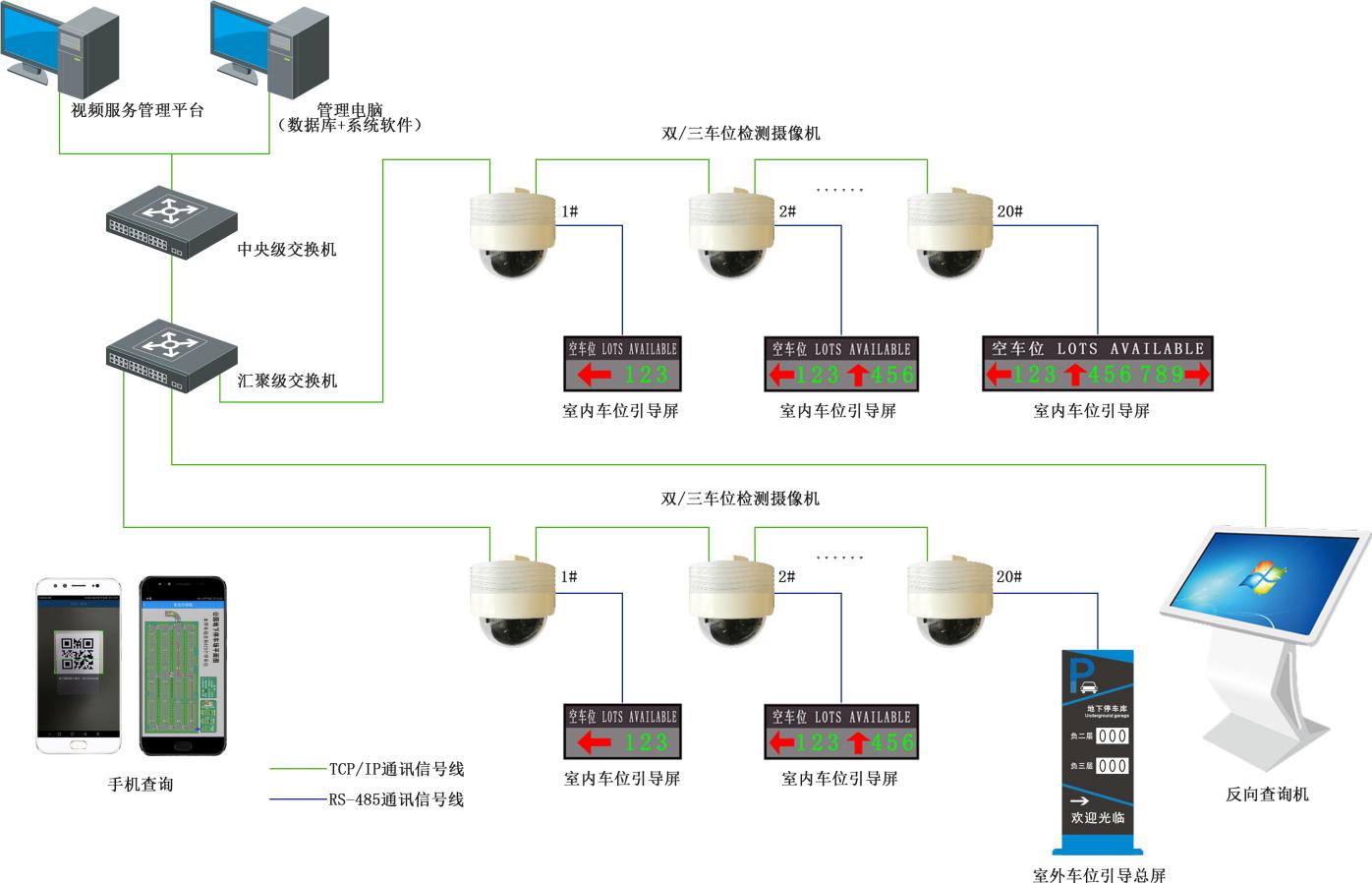 系统功能特点主要设备技术参数双/三车位检测摄像机双/三车位检测摄像机是应用在车位引导与反向寻车系统用来检测停车位上有无车辆的相机设备，并且相机已一体化集成高亮车位状态指示灯，可实时显示红、绿、黄、蓝、青、白、粉七种颜色，其中红灯表示有车，绿灯表示无车，蓝灯表示预留车位/固定车位等。相机适用于各种现场环境，确保地下停车场、地上停车场等各种环境光下的识别准确率。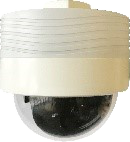 室内车位引导信息屏室内车位引导信息屏置于停车场内岔道口，显示有关区域的车位信息并引导司机快速停车。它可显示标准的中文和数字字符，标准的通讯方式为RS232、RS485，可单条或联网使用。显示内容可以是整个车库的空余车位余数显示，也可以是各区的空车位余数显示。通过管理系统和视频车位检测器可以获知空车位的占用情况，并反映在动态室内车位引导信息屏上。驾车者根据动态车位指导屏可以知道空余车位的数量以及前往具有空车位的停车区的行进方向。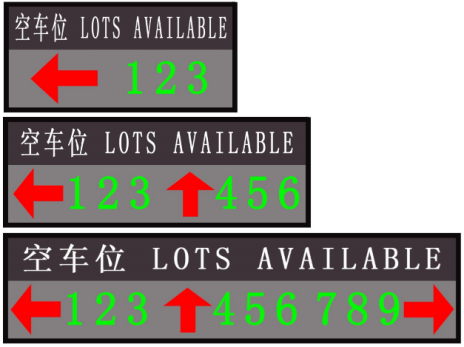 功能与特点：配备标准RS485通讯方式；灯箱上部分镂空显示“空车位”字样，下部分LED 模组32点阵字符显示动态箭头及剩余车位数；可支持残疾人车位显示；LED 模组支持左移、上移、上展开、下展开、即显、动态箭头6种显示方式；LED 模组支持红绿双色显示，剩余车位数显示，相应信息可根据系统配置自动切换显示颜色；安装方式为吊装；逻辑组地址范围0～255，物理屏地址0～63；室外车位引导信息总屏入口引导显示屏置于停车场入口，显示欢迎信息和整个停车场的剩余车位信息，置于停车场内则显示有关区域的车位信息并引导司机快速停车。它可显示标准的中文和数字字符，标准的通讯方式为RS232、RS485，可单独或联网使用。显示内容可以是整个车库的空余车位余数，也可以是各区的空车位余数。通过管理系统和视频车位检测器可以获知空车位的占用情况，并反映在入口信息引导屏上。驾车者根据入口信息引导屏可以知道空余车位的数量以及前往具有空车位停车区的行进方向。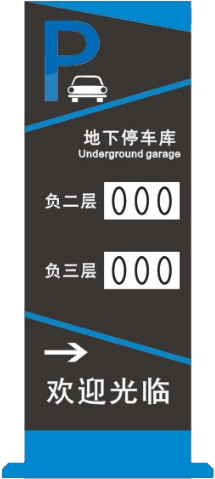 反向查询机反向查询机通过安装在停车场内电梯口的终端查询机输入自己汽车的车牌，查询机接收指令后会调取服务器的数据，并在屏幕上显示车主当前所在的停车场地图，地图上会标明车主所处位子和其车辆所停放的位子，并根据停车场总体路线情况选择一条最佳取车路线显示在该停车场地图上，从而引导车主取车。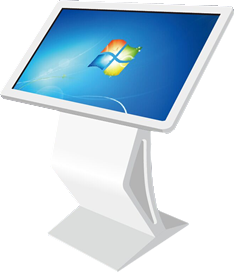 效益分析企业简介披克科技（PEAKE TECHNOLOGY ）是亚萨合莱（ASSA ABLOY ）集团下属公司一卡通系统解决方案的领导者，中国安防领域最获认可的国产门禁品牌（连续14年荣获“中国安防十大品牌”并成功转化为国际品牌，多个国际门禁品牌的OEM门禁供应商，至今已安装近100万个门禁产品。总部位于深圳市，全国有近30个服务网点 。竞争优势（Competitive Advantage）品牌（Brand）先后荣获上海门禁一卡通最具影响力品牌、中国智能建筑十大门禁系统品牌、智能社区十大门禁一卡通品牌、平安城市建设优秀安防品牌以及连续14年获得“中国安防十大品牌”。技术（Technology）一卡通：2000年已实现真正的一卡通系统应用，开创了国内一卡通技术先河；技术领先：产品中采用了32位400MHZ主频以上处理器、CPLD、FLASH、TCP/IP、CAN、组态软件等先进技术；支持各种识别技术、指纹、人脸、掌型、静脉、虹膜、RFID【125KHZ、134KHZ、13.56MHZ(ISO14443A/B/C、15693)、433MHZ、915MHZ、2.4GHZ等】，产品采用TCP/IP、CAN等即时通讯总线，充分保障了系统的实时性及大数据处理能力；稳定：产品中大量采用工业级器件、光隔离、过流、过压、防雷保护、抗干扰等保护措施，防尘、防潮、防水处理等；安全可靠：国密CPU安全技术、数据双备份及双总线技术、光学防拆防撬安全措施，确保任何环节的数据安全可靠；安防一体化：门禁与防盗报警一体化设计，与消防、视频监控等联动控制与集成，使智能化系统更加实用、方便；软件人性化：采用C/S+B/S结构，组态设计在保障内部实时、安全性的同时，又能实现远程登录、查询、控制及系统的维护与升级；工艺精湛：专利外观设计、工艺精致、完美、经久耐用；解决方案（Solution）提供行业领先的地铁、机场、城市综合体、银行金融、集团企业、监狱、部队、政府部门、学校等众多应用环境的出入控制系统综合解决方案。质量与控制（QC）披克严格遵循ISO9001：2008质量体系所规范的流程进行设计、生产、充分保证产品的一致性与稳定可靠性；披克具有安防产品生产许可证、全国工业产品生产许可证（IC读写设备强制认证）、商用密码销售许可证；硬件产品均通过公安部MA认证、CE认证、FCC认证、军用安全技术防范产品安全认证等；一卡通软件均通过国家信息产业部的相关认证；自主知识产权（IPR）披克产品均为自主研发，拥有完全自主知识产权，享有多项国家技术专利及计算机软件著作权。人才（Talents）拥有一大批本科、硕士、博士等组成的高素质专业团队丰富的产品线（ Diversified Product Lines）目前已涵盖门禁、考勤、停车、通道、电梯、访客、消费等二十余个子系统以及能满足各种应用需求的行业解决方案。行业经验（Industry Experience）有15年以上出入口控制及一卡通行业专注研发、制造以及实际应用工程经验，能为各类行业用户的全面解决方案提供可靠地技术保障。客户与合作伙伴（Customer & Partner）拥有众多高度客户及长期合作伙伴，例如奥运会、世博会、亚运会、地铁、机场、中国移动、电信、南方电网、中石化、中石油、中海油、中海、万科、SIEMENS、Honeywell、Johnson、华为、清华同方等。完善到位的服务体系（ Comprehensive Services System）披克在全国主要大城市均设有分公司、办事处等分支机构，各地都有一批训练有素的专业技术人员，能为客户提供贴心、专业、快捷、高效、全方位的技术支持与服务。工程案例编 号修订内容描述修订日期修订后版本号修订人批准人1创 建2018.01.19V1.0陈华梁2排版及更换新的公司统一标准2019.11.25V．1.1范卓翰34群体类型需求车主知道停车场内实时车位情况，能快速找到空车位停泊；知道车辆停放位置，能快速找到车辆离开；车场运营商能够降低人力成本、设备成本和维护成本；提高停车场内空车位的周转率和利用率，增加营收；能够对车场进行有效监控，减少管理纠纷；改善停车环境，减少客户投诉率；减少车场盲流，提高停车场交通安全；提升品牌形象，增加招商亮点；施工工程商降低施工布线、布管及人力成本；提高施工效率；系统类型功能特点车位引导系统系统支持多语言类别，登陆时可自由选择；车位引导系统支持超声波车位检测及视频车位检测设备，且同时支持兼容混搭使用；车位引导系统可定义多层区域，最多支持5层停车场；车位引导系统灵活增加、删除、修改车位信息；车位引导系统电子地图图层底图导入支持png、jpg、bmp、wmf、ico、tif等格式；车位引导系统电子地图实时显示车位状态（空位、占用、预约、故障等状态）以及LED屏显示信息；车位引导系统电子地图实时显示系统设备的运行状态；车位引导系统支持监控录像功能，车位场景实时视频浏览（可全屏播放）；车位引导系统电子地图支持放大、缩小；可对车位图标进行旋转、放大、缩小，分组操作；车位引导系统车位引导支持车位预定（预约车位指示灯颜色自定义）、VIP固定车位；车位引导系统系统支持车位压线检测报警及预约/固定车位被占用报警，报警以高亮LED灯频闪显示，或接入语音提示；车位引导系统视频车位检测摄像机支持多车位覆盖，双网口20台级联；车位引导系统可自定义条件查询、分析、统计报表，包括各车位、停车区域的使用频率和周转率等运营信息，为客户挖掘更多商机；反向寻车系统反向寻车系统软件界面简洁，符合触摸屏的操作习惯反向寻车系统系统支持广告投放，闲时自动播放广告；反向寻车系统支持按车牌号、入场时间、车位号等方式组合查询车辆位置；反向寻车系统支持通过全车牌、部分车牌、车牌内部分数字等模糊查询方式，查询到多个符合条件的车辆时，可调出图片供客户选择；反向寻车系统支持手机微信公众号、APP扫描二维码寻车；反向寻车系统支持最优化寻车路线显示；参数分类参数名称参数规格参数规格产品名称产品名称双车位检测摄像机三车位检测摄像机摄像机处理器华为海思 专用车牌识别芯片华为海思 专用车牌识别芯片传感器类型1/3" CMOS Image Sensor1/3" CMOS Image Sensor镜头3.6mm（M12接口）2.8mm（M12接口）图像参数图像压缩JPEGJPEG图像参数抓拍分辨率1280*7201920*1080图像参数视频流H.264，720P，25帧/秒H.264，720P，25帧/秒功能检测车位数2车位3车位功能车位指示灯高亮节能型LED发光管，红灯、黄灯、蓝灯、绿灯、青灯、白灯、粉灯高亮节能型LED发光管，红灯、黄灯、蓝灯、绿灯、青灯、白灯、粉灯无牌车检测支持支持一车占多位报警支持支持Bypass支持支持车牌识别种类标准蓝牌，黄牌、学牌、警牌，军牌，武警车牌，粤港、粤澳，使领馆牌，民航车牌，个性化车牌，新能源车牌等标准蓝牌，黄牌、学牌、警牌，军牌，武警车牌，粤港、粤澳，使领馆牌，民航车牌，个性化车牌，新能源车牌等性能车位检测准确率≥99%≥99%性能车牌识别准确率≥99%≥99%性能车位检测时间≤5秒≤5秒性能车牌检出时间≤5秒≤5秒接口网口2 个，RJ45 10M/100M 自适应以太网口（手拉手20台级联）2 个，RJ45 10M/100M 自适应以太网口（手拉手20台级联）接口电源接口3.81接插端子3.81接插端子接口串口485   3.81接插端子485   3.81接插端子常规参数电源标准DC12V，支持DC8-26V宽电压供电标准DC12V，支持DC8-26V宽电压供电常规参数功耗≤3W≤3W常规参数工作湿度10%~90%10%~90%常规参数工作温度-30℃~70℃-30℃~70℃常规参数尺寸Ø100mm×109mmØ100mm×109mm常规参数重量300g300g常规参数安装半球式设计，吸顶式桥架安装方式半球式设计，吸顶式桥架安装方式类型单向屏双向屏三向屏适用范围室内停车场室内停车场室内停车场工作电压AC 220VAC 220VAC 220V功耗最大70W,平均30W最大105W，平均45W最大140W，平均60W显示方式即显、左移、上移、上展开、下展开、动态箭头六种显示方式即显、左移、上移、上展开、下展开、动态箭头六种显示方式即显、左移、上移、上展开、下展开、动态箭头六种显示方式扫描场频400Hz400Hz400Hz扫描方式1/16扫描A模式1/16扫描A模式1/16扫描A模式屏体尺寸（含框）644×300×50mm948×300×50mm1252×300×50mm显示屏边框黑色铝合金边框黑色铝合金边框黑色铝合金边框字符显示支持GB2312字符集，支持32×32点阵常用汉字支持GB2312字符集，支持32×32点阵常用汉字支持GB2312字符集，支持32×32点阵常用汉字显示颜色红绿双色红绿双色红绿双色发光点直径/间距3.75/4.753.75/4.753.75/4.75通讯方式RS485RS485RS485显示数字每行显示4个汉字每行显示6个汉字每行显示8个汉字显示数字每个汉字点阵数：32×32每个汉字点阵数：32×32每个汉字点阵数：32×32使用环境温度-20℃～50℃、湿度<95%温度-20℃～50℃、湿度<95%温度-20℃～50℃、湿度<95%类型单模组双模组三模组四模组工作电源220VAC220VAC220VAC220VAC下行通讯方式RS485、RS232、RJ45RS485、RS232、RJ45RS485、RS232、RJ45RS485、RS232、RJ45可带模块数视灯箱尺寸而定视灯箱尺寸而定视灯箱尺寸而定视灯箱尺寸而定通讯速率57600波特率/网络通信57600波特率/网络通信57600波特率/网络通信57600波特率/网络通信最大通讯距离（串口1200米）/（网络120m，延长需使用辅助设备）（串口1200米）/（网络120m，延长需使用辅助设备）（串口1200米）/（网络120m，延长需使用辅助设备）（串口1200米）/（网络120m，延长需使用辅助设备）外形尺寸（mm）宽：700高：2000厚：115宽：700高：2000厚：115宽：700高：2000厚：115宽：700高：2000+厚：115模组像素组成1R1G双色1R1G双色1R1G双色1R1G双色模块组尺寸320×160 (mm)320×160 (mm)320×160 (mm)320×160 (mm)模组个数1234项目规格工作电源100～240V 50/60HZ触摸屏42”红外触摸屏硬盘64G固态硬盘待机功率/额定功率≤3W/≤120W接口1VGA、HDMI/2LAN/2USB/1RS232/1Audio网络10/100/1000Mbps RJ45分辨率1920(RGB)×1080(FHD)外观材质冷轧钢，金属拉丝边框，五金背板，五金底座工作温度-20℃～60℃相对温度5～95%，40℃(无凝结)群体类型安装前安装后车主停车找车位时间缓慢取车找车长停车盲流耗时久，车主体验度差，车耗大停车找车位时间明显增快取车找车时间显著见着停车盲流减少，车主了解空车位置，耗油少，好感度高车场运营商需要多名人力引导车主、停车场维护人员停车场周转率和利用率较低停车耗时长，汽车尾气排放较重，空气质量下降车辆盲流，场内交通易堵塞自动引导、视频记录降低停车场运营成本实时监控剩余空车位，引导车主快速停车，减少睡眠车位，提高周转率减少特车耗时并改善停车环境，减少顾客投诉精确引导减少盲流，提升场内通畅度施工工程商设备级联数量少，造成线材使用较多星型布线，施工周期长桥架安装，支持级联20台设备手拉手连接，施工效率高，周期短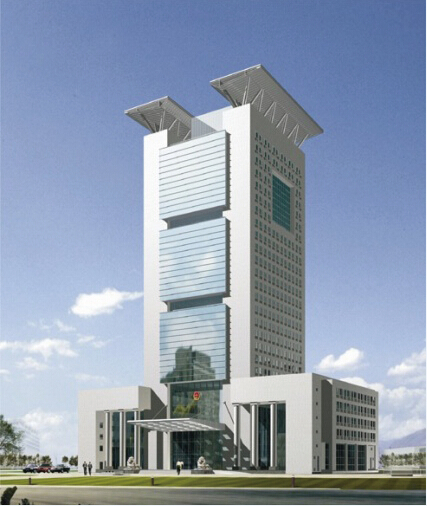 深圳市公安局指挥中心门禁、考勤、消费、巡更、停车场系统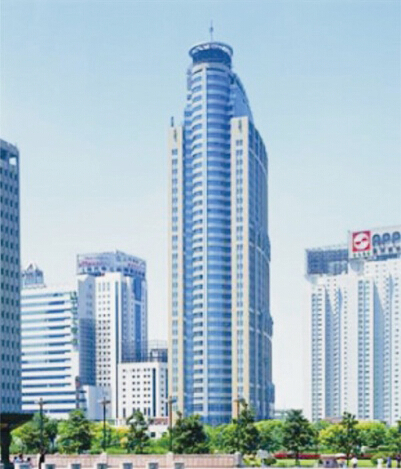 上海市政府行政办公大楼门禁、考勤、消费、巡更、停车场系统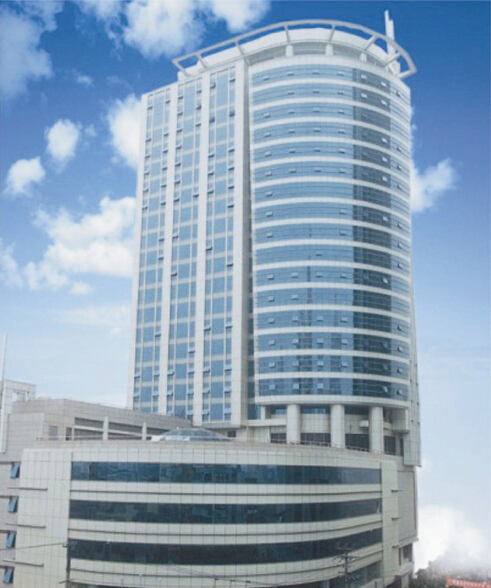 上海汽车工业集团门禁、考勤、消费、访客、停车场系统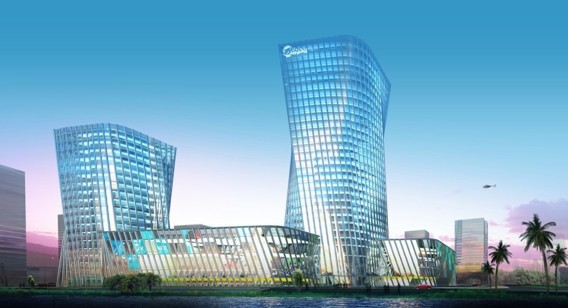 美的集团门禁消费、电梯、会议签到、临时访客、停车场系统美的集团门禁消费、电梯、会议签到、临时访客、停车场系统美的集团门禁消费、电梯、会议签到、临时访客、停车场系统高档住宅小区企业集团酒店深圳阳光带海滨城长春一汽轿车上海外滩金融中心（六星级大酒店）深圳招商花园城三期上海汽车工业集团上海喜临门大酒店深圳招商海月三期沈阳华晨宝马上海王宝和大酒店深圳招商澜园一汽马自达产业园上海闵行星河湾酒店深圳京山别墅长春派格汽车塑料产业园上海浦东星河湾酒店深圳兰溪谷长沙市星沙长丰猎豹生产基地上海裕景大酒店深圳东海花园郑州宇通客车苏州豪生酒店深圳阳光棕榈园北京奔驰大厦张家港华芳酒店深圳安柏丽晶园广东美的集团杭州富阳国贸大酒店深圳百仕达花园广东顺德中科集团萧山开元名都大酒店深圳嘉多利花园广东省钻石集团宁波万豪酒店深圳瑞达苑广州国际企业孵化器大厦湖南华天贵宾楼深圳湾畔广州新塘国际贸易中心厦门喜来登大酒店深圳南天二花园广东日立电梯福建晋江宝辉大酒店深圳欧景城中心广州汇创国际贸易中心山西太原星河湾酒店深圳中电信息大厦TCL集团陕西铂金汉宫国际酒店深圳幸福家园深圳海普瑞药业集团宁夏农垦清馨饭店深圳阳光带海滨城深圳市人才交流中心广西南宁金旺角国际大酒店深圳招商花园城三期深圳能源集团深圳万豪酒店深圳招商海月三期佛山润联大厦广州星河湾海怡半岛酒店深圳招商澜园东莞市健升大厦上海外滩金融中心（六星级大酒店）佛山中南花园东莞市风岗恒洲电子上海喜临门大酒店佛山三水海畔名苑湛江生发海产上海王宝和大酒店南海花园广场中国招商局国际旅游总公司上海闵行星河湾酒店南海嘉洲花园中国航空第一集团公司上海浦东星河湾酒店南海黄歧中南花园北京市国际投资大厦上海裕景大酒店南海狮山穆天子山庄北京君仕控股集团苏州豪生酒店江门俊景园北京英蓝国际大厦张家港华芳酒店江门翠景园北京海星大厦杭州富阳国贸大酒店江门中天国际北京中冶大厦萧山开元名都大酒店顺德君领世纪国际高尔夫别墅社区中国电子大厦宁波万豪酒店中山兔家园北京远洋大厦湖南华天贵宾楼清远阳山御景新城花园北京卷烟厂厦门喜来登大酒店花都雅居乐雍逸豪廷北京奔驰生产厂福建晋江宝辉大酒店番禺金沙花园香港驻京代表处山西太原星河湾酒店东莞怡丰翠云轩上海能量工业总公司陕西铂金汉宫国际酒店东莞花园一号上海烟草机械厂东莞红山大厦小区上海进出口公司佛山中南花园三菱电机（中国）有限公司佛山三水海畔名苑杭州尊宝大厦南海花园广场杭州钛合国际省、市、县、区政府工商、税务、财政、审计城市综合体、商业广场上海市政府深圳市工商局广州百货大楼天津市委市政府深圳市宝安工商局局广州万国广场广东省委浙江金华浦江工商局上海新源广场江西省委江苏吴江江工商局深圳市布吉广场广州市委广州市越秀工商局深圳大中华交易广场昆明市委市政府深圳市南山国税局东莞财富广场长沙市委市政府韶关市国税局东莞市花园商贸广场西安市行政中心佛山市国税局杭州海华广场江苏连云港行政中心东莞市国税局温州华盟广场广东东莞行政中心上海金山国税局沈阳中兴商业广场广东增城行政中心上海国税局七分局延吉百货商厦江苏海安行政中心江苏省国税局青岛海信广场浙江丽水行政中心南京市国税局成都国际商贸城浙江苍南行政中心南京国税局下关分局长沙沃尔玛购物广场浙江婺城行政中心南京国税局建邺分局长沙五一广场浙江长兴行政中心南京国税局沿江工业开发分局江西红角洲新天地商业街贵州铜仁市政府苏州市国税局西安长安国际广场（二期）加格达齐市政府苏州相城区国税局广州百货大楼齐齐哈尔市政府深圳市工商局广州万国广场湖南省纪委深圳市宝安工商局局上海新源广场上海市信访办浙江金华浦江工商局深圳市布吉广场贵州省人大江苏吴江江工商局深圳大中华交易广场上海市长宁区政府广州市越秀工商局东莞财富广场上海市金山区政府深圳市南山国税局深圳市宝安区政府韶关市国税局深圳市盐田区政府佛山市国税局深圳市龙岗区文化中心苏州市国税局广州市白云区政府长春市地税局北京市大兴区政府广东汕尾市地税局北京市宣武区政府厦门湖里地税局天津市武清区政府江苏宿迁市地税局杭州拱墅区政府江苏淮安市地税局温州瓯海区政府浙江嘉兴地税局长沙市天心区政府江苏省财政厅长沙市芙蓉区政府重庆市涪陵财政局武汉市洪山区政府西安市财政局四川省郫县行政中心淄博市财政局福建龙岩行政中心韩城市财政局福建上杭行政中心浙江黄岩财政局阿拉善盟行政中心宁波鄞州财税局石油、化工、产业园设计院、研究所学校大庆石油管理局综合楼国核电力设计研究院深圳宝安区委党校大庆石油分公司西北电力设计院深圳宝安中学新疆塔里木石化东北电力设计院北京信息工程学院兰州中石油西北销售公司调度指挥中心贵阳．铝镁设计院江苏大学南京扬子石化东南大学设计院南京大学中石化山东石油分公司河北建筑设计院上海分院东南大学台州石油大楼上海国际设计中心山东大学吉林省永畅石化上海国际问题研究院天津大学中国海洋石油东莞华中科技大学制造工程研究院湖南国防科技大学东莞市洪梅镇正腾工业园中国西北建筑设计研究院南昌大学深圳赛博韦尔软件园中国纺织科学研究院浙江大学—西溪校区长沙电力科技园中科院量子高科物理研究所合肥解放军电子工程学院广州番禺节能科技园北京大学神经科学研究所成都理工大学德阳分校广东珠海南方软件园中国纺织科学研究院新建科研楼绵阳西南科技大学哈尔滨工程大学国家科技园第一汽车集团青岛研究所四川旅游学校宁波北欧工业区中国电子集团第二十九研究所广州大学城成都科技孵化园成都161 所（航空仪表公司）广州医药中专正大天晴南京产业基地沈飞601 研究所广州萝岗香雪小学无锡太湖科教产业园云南动物研究所韶关北江实验学校上海市863 软件园基地中船重工704 研究院韶关田家炳中学天津子牙经济循环产业园国核电力设计研究院韶关试验学校大庆石油管理局综合楼西北电力设计院福建师范大学大庆石油分公司东北电力设计院深圳宝安区委党校新疆塔里木石化贵阳．铝镁设计院深圳宝安中学兰州中石油西北销售公司调度指挥中心东南大学设计院北京信息工程学院南京扬子石化河北建筑设计院上海分院江苏大学中石化山东石油分公司上海国际设计中心南京大学台州石油大楼上海国际问题研究院东南大学吉林省永畅石化东莞华中科技大学制造工程研究院山东大学中国海洋石油中国西北建筑设计研究院天津大学东莞市洪梅镇正腾工业园中国纺织科学研究院湖南国防科技大学深圳赛博韦尔软件园中科院量子高科物理研究所南昌大学长沙电力科技园北京大学神经科学研究所浙江大学—西溪校区广州番禺节能科技园中国纺织科学研究院新建科研楼合肥解放军电子工程学院广东珠海南方软件园第一汽车集团青岛研究所成都理工大学德阳分校哈尔滨工程大学国家科技园中国电子集团第二十九研究所绵阳西南科技大学宁波北欧工业区成都161所（航空仪表公司）四川旅游学校成都科技孵化园沈飞601研究所广州大学城正大天晴南京产业基地云南动物研究所广州医药中专无锡太湖科教产业园中船重工704研究院广州萝岗香雪小学上海市863 软件园基地国核电力设计研究院韶关北江实验学校天津子牙经济循环产业园西北电力设计院韶关田家炳中学文化、体育场馆医院银行、证券、保险广州市公安局新档案馆湖南湘雅医院中国银行浙江省分行上海市档案馆湖南省肿瘤医院中国银行湖南省分行兰州档案馆湖南省株洲中心医院中国银行南昌分行福建石狮档案馆山东省立医院中国银行厦门分行山东省委新档案馆山东齐鲁医院工商银行山西省分行山东省博物馆新馆青岛西海岸医疗中心工商银行江门市分行中国电影博物馆潍坊医学院附属医院工商银行秦皇岛分行天津博物馆北京大学深圳医院建设银行东莞市分行天津泰达艺术博物馆深圳市罗湖区人民医院建设银行厦门市分行浦东新区博览中心上海市胸科医院建设银行沈阳市分行温州市会议中心浙江省人民医院交通银行山西省分行广州萝岗少年馆杭州市中医院农业银行沈阳市分行首都图书馆浙江第二人民医院农业银行台州分行天津图书馆杭州肿瘤医院民生银行总行上海市图书馆浙江瑞安人民医院华厦银行浙江省分行福建省少儿图书馆浙江瑞安中医院华厦银行绍兴分行深圳少儿图书馆浙江温岭妇幼保健院华厦银行柯桥分行台州图书馆武汉亚洲心脏病医院中信银行温州分行天津美术馆广州市第八人民医院广发银行温州分行天津大剧院广州南方医院深圳发展银行温州分行广州市公安局新档案馆湖南湘雅医院中国银行浙江省分行上海市档案馆湖南省肿瘤医院中国银行湖南省分行兰州档案馆湖南省株洲中心医院中国银行南昌分行福建石狮档案馆山东省立医院中国银行厦门分行山东省委新档案馆山东齐鲁医院工商银行山西省分行山东省博物馆新馆青岛西海岸医疗中心工商银行江门市分行中国电影博物馆潍坊医学院附属医院工商银行秦皇岛分行天津博物馆北京大学深圳医院建设银行东莞市分行天津泰达艺术博物馆深圳市罗湖区人民医院建设银行厦门市分行浦东新区博览中心上海市胸科医院建设银行沈阳市分行温州市会议中心浙江省人民医院交通银行山西省分行广州萝岗少年馆杭州市中医院农业银行沈阳市分行首都图书馆浙江第二人民医院农业银行台州分行天津图书馆杭州肿瘤医院民生银行总行上海市图书馆浙江瑞安人民医院华厦银行浙江省分行海关、客运、航运、港口地铁、高铁、机场电力天津海关长沙地铁重庆电力杭州海关成都地铁云南省电力南宁海关深圳地铁中国电力投资集团深圳机场海关京沪高铁天津电力哈尔滨海关津秦客专陕西省地方电力石家庄市海关广州地铁治安监控指挥中心吉林省电力股份广州港南沙港新港海关边控大楼四川九黄机场吉林省电力调度综合楼浙江省客运中心广州市白云机场陕西大唐电力盐田国际集装箱码头北京首都机场湖南省五凌电力宁波港国际航运大厦江苏连云港机场西双版纳供电局大连中远船务江西昌北机场文山供电局北京中铁商务大厦江西省赣州机场黑龙江伊春电业局广州远洋大厦重庆江北机场曲靖电力启东船厂郑州新郑机场临安市电力江西水上搜救中心……乐清市电力宝钢物流中心瑞安市电力青岛帆船基地丽水市电力广电、报业电信、移动、邮政公、检、司、法、部队山东省广电湖南省移动通信局深圳市公安局陕西省广电湖南怀化移动深圳市罗湖公安局宁夏广电湖南常德移动浙江省公安厅合肥广电湖南株洲移动温州公安局110指挥中心厦门广电湖南湘潭移动杭州西湖公安分局福州电视台海南省移动通讯局杭州景区公安分局绍兴广电商务台中国移动南方基地浙江永嘉公安局辽宁教育电视台浙江温州市移动浙江绍兴公安局广播电视电影总局724 台浙江苍南市移动浙江衢州公安局广西广播电台浙江台州市移动南京市公安局南京报业大厦四川省德阳移动广州市公安局北京新华社发行大楼四川省内江移动海口市公安局天津今晚报四川省广元移动贵阳市公安局衢州日报四川省资阳移动长沙市公安局湖南报业四川省自贡移动大理州公安局东北传媒文化广场四川省宜宾移动南昌市公安局...... 重庆市江津移动广西百色市公安局